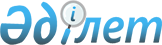 О внесении изменений в решение Уральского городского маслихата от 23 декабря 2008 года № 13-15 "Об установлении стоимости разовых 
талонов и отдельных ставок налоговых платежей в городе Уральске"
					
			Утративший силу
			
			
		
					Решение Уральского городского маслихата Западно-Казахстанской области от 3 августа 2009 года № 19-10. Зарегистрировано Управлением юстиции города Уральска Западно-Казахстанской области 17 августа 2009 года № 7-1-147. Утратило силу решением Уральского городского маслихата Западно-Казахстанской области от 23 января 2013 года № 10-3      Сноска. Утратило силу решением Уральского городского маслихата Западно-Казахстанской области от 23.01.2013 № 10-3 (вводится в действие со дня первого официального опубликования)      В соответствии со статьей 6, 7 Закона Республики Казахстан "О местном государственном управлении и самоуправлении в Республике Казахстан" и статьей 381 Кодекса Республики Казахстан "О налогах и других обязательных платежах в бюджет" (Налоговый кодекс) Уральский городской маслихат РЕШИЛ:



      1. Внести в решение Уральского городского маслихата "Об установлении стоимости разовых талонов и отдельных ставок налоговых платежей в городе Уральске" от 23 декабря 2008 года № 13-15 (зарегистрированное в Реестре государственной регистрации нормативных правовых актов за № 7-1-126, опубликованное 29 января 2009 года в газете "Жайық үні" и 29 января 2009 года, 5 февраля 2009 года, 12 февраля 2009 года в газете "Пульс города"), с учетом внесенных в него изменений решением Уральского городского маслихата от 6 марта 2009 года № 14-3 "О внесении изменений в решение Уральского городского маслихата от 23 декабря 2008 года № 13-15 "Об установлении стоимости разовых талонов и отдельных ставок налоговых платежей в городе Уральске" (зарегистрированное в Реестре государственной регистрации нормативных правовых актов за № 7-1-130, опубликованное 12 марта 2009 года в газете ""Жайық үні" № 11 и 12 марта 2009 года в газете "Пульс города" № 11) следующие изменения:

      1) в пункте 2 приложения 4 решения слова "в размере 7,24 тенге" заменить словами "в размере 7,2375 тенге".



      2. Данное решение вводится в действие со дня его первого официального опубликования.      Председатель 19-ой очередной сессии

      Уральского городского маслихата

      Исполняющий обязанности секретаря

      Уральского городского маслихата
					© 2012. РГП на ПХВ «Институт законодательства и правовой информации Республики Казахстан» Министерства юстиции Республики Казахстан
				